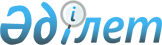 О признании утратившими силу некоторых решений Зеленовского районного маслихатаРешение Зеленовского районного маслихата Западно-Казахстанской области от 11 января 2016 года № 40-3      Примечание РЦПИ.

      В тексте документа сохранена пунктуация и орфография оригинала.

      В соответствии с Законами Республики Казахстан от 23 января 2001 года "О местном государственном управлении и самоуправлении в Республике Казахстан" и от 24 марта 1998 года "О нормативных правовых актах" районный маслихат РЕШИЛ:

      1. Признать утратившими силу некоторые решения Зеленовского районного маслихата согласно приложению к настоящему решению.

      2. Настоящее решение вступает в силу со дня его подписания.

 Перечень утративших силу некоторых решений Зеленовского районного маслихата      1. Решение Зеленовского районного маслихата "О районном бюджете на 2015-2017 годы" от 26 декабря 2014 года №30 -2 (зарегистрированное в Реестре государственной регистрации нормативных правовых актов №3759, опубликованное 16 января 2015 года, 24 января 2015 года, 30 января 2015 года, 6 февраля 2015 года, 13 марта 2015 года, 27 марта 2015 года, 3 апреля 2015 года в газете "Ауыл тынысы" №3, №4, №5, №6, №11, №13, №14);

      2. Решение Зеленовского районного маслихата "О внесении изменений в решение Зеленовского районного маслихата от 26 декабря 2014 года №30-2 "О районном бюджете на 2015-2017 годы" от 10 апреля 2015 года №32-1 (зарегистрированное в Реестре государственной регистрации нормативных правовых актов №3887, опубликованное 24 апреля 2015 года в газете "Ауыл тынысы" №17);

      3. Решение Зеленовского районного маслихата "О внесении изменений и дополнений в решение Зеленовского районного маслихата от 26 декабря 2014 года №30-2 "О районном бюджете на 2015- 2017 годы" от 7 июля 2015 года №34-1 (зарегистрированное в Реестре государственной регистрации нормативных правовых актов №3949, опубликованное 18 июля 2015 года в газете "Ауыл тынысы" №29);

      4. Решение Зеленовского районного маслихата "О внесении изменений и дополнений в решение Зеленовского районного маслихата от 26 декабря 2014 года №30-2 "О районном бюджете на 2015- 2017 годы" от 5 октября 2015 года №36-1 (зарегистрированное в Реестре государственной регистрации нормативных правовых актов №4114, опубликованное 23 октября 2015 года в газете "Ауыл тынысы" №43);

      5. Решение Зеленовского районного маслихата "О внесении изменений и дополнения в решение Зеленовского районного маслихата от 26 декабря 2014 года №30-2 "О районном бюджете на 2015-2017 годы" от 24 декабря 2015 года №39-1 (зарегистрированное в Реестре государственной регистрации нормативных правовых актов №4201, опубликованное 1 января 2016 года, 8 января 2016 года в газете "Ауыл тынысы" №1, № 2).


					© 2012. РГП на ПХВ «Институт законодательства и правовой информации Республики Казахстан» Министерства юстиции Республики Казахстан
				
      Председатель сессии

А. Сайпиев

      Секретарь районного маслихата

Р. Исмагулов
Приложение
к решению
Зеленовского районного маслихата
от 11 января 2016 года № 40-3